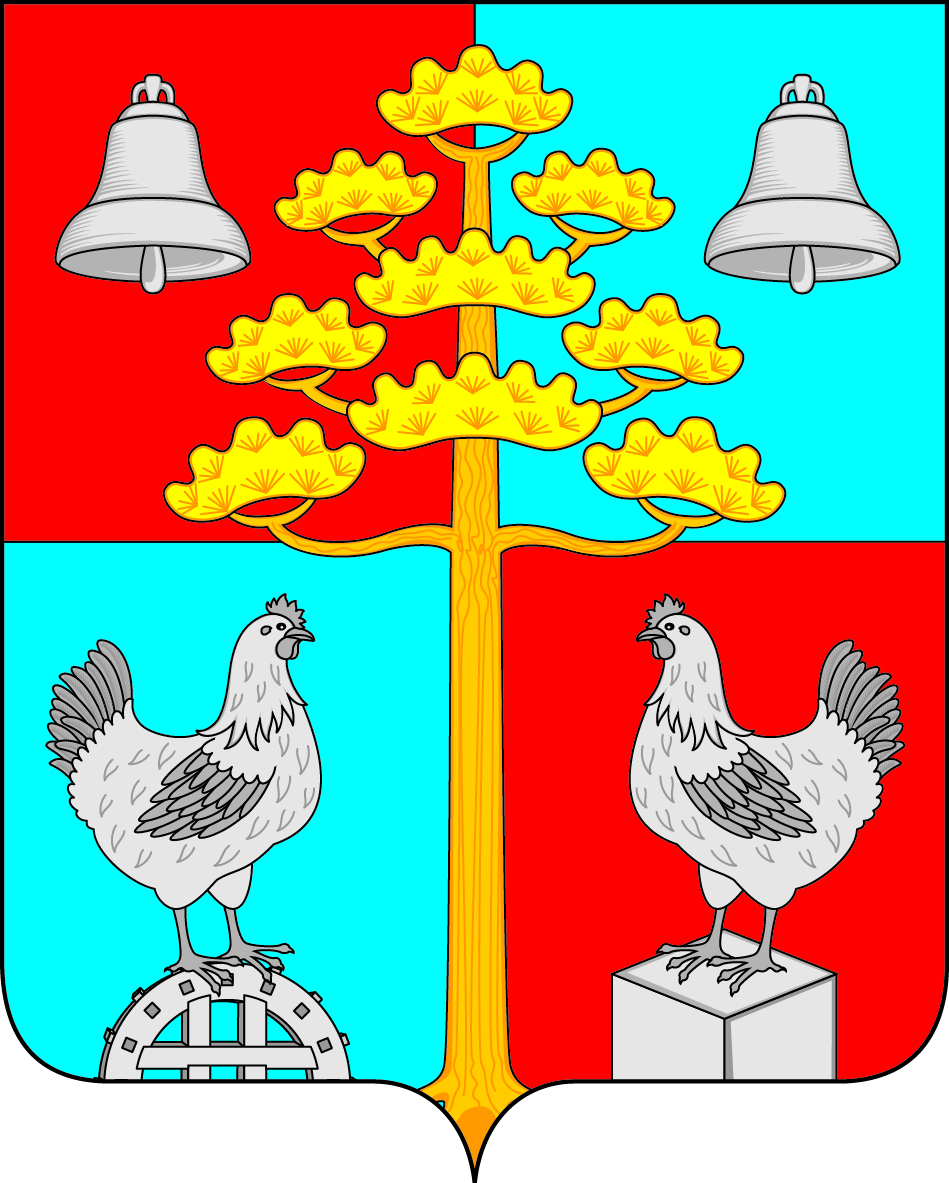 Российская ФедерацияИркутская областьАДМИНИСТРАЦИЯСОСНОВСКОГО СЕЛЬСКОГО ПОСЕЛЕНИЯУСОЛЬСКОГО МУНИЦИПАЛЬНОГО РАЙОНАИРКУТСКОЙ ОБЛАСТИПОСТАНОВЛЕНИЕ          от 23.01.2024 г.                                                                                               № 15с. Сосновка                        Об утверждении Положения по оплате труда руководителя муниципального казённого учреждения культуры  «Сосновский центр  информационной культурно - досуговой и спортивной деятельности Исток», находящегося в ведении Сосновского сельского поселения Усольского муниципального района Иркутской области        В целях совершенствования системы оплаты труда руководителя муниципального казённого учреждения культуры «Сосновский центр  информационной культурно - досуговой и спортивной деятельности Исток», находящегося в ведении администрации Сосновского сельского поселения Усольского муниципального района Иркутской области, ориентированной на достижение конкретных показателей качества и количества оказываемых муниципальных услуг, повышения эффективности работы руководителей в современных условиях и, в соответствии с Федеральным законом от 06.10.2003 г. № 131-ФЗ «Об общих принципах организации местного самоуправления в Российской Федерации», со статьями 144, 145 Трудового кодекса Российской Федерации, постановлением Правительства Российской Федерации  от 05.08.2008 года № 583 «О введении  новых систем оплаты труда работников федеральных бюджетных, автономных и казенных учреждений и федеральных  государственных органов, а также гражданского персонала воинских частей, учреждений и постановлений федеральных органов исполнительной власти, в которых законом предусмотрена военная и приравненная к ней служба, оплата которых осуществляется на основе Единой  тарифной сетки по оплате труда работников федеральных государственных учреждений», руководствуясь статьями 23, 45 Устава Сосновского сельского поселения Усольского муниципального района Иркутской области, администрация Сосновского сельского поселения Усольского муниципального района Иркутской областиПОСТАНОВЛЯЕТ:1.Утвердить Положение об оплате труда руководителя муниципального казённого  учреждения культуры «Сосновский центр  информационной культурно - досуговой  и спортивной деятельности Исток», находящегося в ведении Сосновского сельского поселения Усольского муниципального района Иркутской области.2. Постановление от 22.10.2018 г. № 101 «Положение об оплате труда руководителя муниципального бюджетного учреждения культуры «Сосновский центр информационной культурно-досуговой и спортивной деятельности Исток», находящегося в ведении Сосновского муниципального образования считать утратившим силу. 3. Ведущему специалисту  по организационной работе опубликовать настоящее постановление в периодическом печатном издании, в газете «Сосновский вестник» и разместить на официальном сайте администрации Сосновского сельского поселения Усольского муниципального района Иркутской области в сети «Интернет», по адресу:http// сосновка-адм.рф/.         4.   Настоящее постановление вступает в силу с 1  января 2024 года.         5.   Контроль за исполнением настоящего постановления оставляю за собой.Глава Сосновского сельского поселения Усольского муниципального районаИркутской области                        			                                 В.С.МелентьевСогласовано: Директор МКУК «Сосновский центр информационной культурно - досуговойи спортивной деятельности Исток»                                               Т.Н. НовокрещеноваПриложениек постановлению администрации Сосновского сельского поселения Усольского муниципального района Иркутской областиот 23.01.2024г. № 15Положениеоб оплате труда руководителя муниципального казённогоучреждения культуры «Сосновский центр  информационной культурно- досуговой и спортивной деятельности Исток», находящегося в ведении Сосновского сельского поселения Усольского муниципального района Иркутской области1.Общие положения1.1.Настоящее Положение об оплате труда руководителя муниципального казённого учреждения культуры «Сосновский центр  информационной культурно- досуговой и спортивной деятельности Исток» (далее – учреждение), находящегося в ведении Сосновского сельского поселения Усольского муниципального района Иркутской области (далее – Положение), разработано в соответствии с:- Трудовым Кодексом Российской Федерации;- Законом Российской Федерации от 09.10.1992г. №3612-I «Основы законодательства Российской Федерации о культуре»;- Федеральным законом от 29.12.1994г. № 78-ФЗ «О библиотечном деле»;- Постановлением Правительства Российской Федерации от 05.08.2008г. N583 «О введении новых систем оплаты труда работников федеральных бюджетных учреждений и федеральных государственных органов, а также гражданского персонала воинских частей, учреждений и подразделений федеральных органов исполнительной власти, в которых законом предусмотрена военная и приравненная к ней служба, оплата труда которых осуществляется на основе Единой тарифной сетки по оплате труда работников федеральных государственных учреждений»;- приказом Министерства здравоохранения и социального развития Российской Федерации от 14.08.2008г. №425н «Об утверждении рекомендаций по разработке федеральными государственными органами и учреждениями – главными распорядителями средств федерального бюджета примерных положений об оплате труда работников подведомственных федеральных бюджетных учреждений»;- приказом Министерства здравоохранения и социального развития Российской Федерации от 29.12.2007г. №822 «Об утверждении Перечня видов выплат компенсационного характера в федеральных бюджетных, автономных, казённых учреждениях и разъяснения о порядке установления выплат компенсационного характера в этих учреждениях»;- приказом Министерства здравоохранения и социального развития Российской Федерации от 29.12.2007г. №818 «Об утверждении Перечня видов выплат стимулирующего характера в федеральных бюджетных, автономных, казённых учреждениях и разъяснения о порядке установления выплат стимулирующего характера в этих учреждениях»;- едиными рекомендациями по установлению на федеральном, региональном и местном уровнях систем оплаты труда работников государственных и муниципальных учреждений, утвержденными решением Российской трехсторонней комиссией по регулированию социально-трудовых отношений;- Законом Иркутской области от 27.12.2016 г. №131-ОЗ «Об оплате труда работников государственных учреждений Иркутской области»;- Постановлением Правительства Иркутской области от 28.04.2017г. № 292-пп «О порядке определения размера должностного оклада руководителя государственного казённого, бюджетного и автономного учреждения Иркутской области»;- приказом Министерства труда и занятости Иркутской области от 22.03.2017г. № 20-мпр «Об утверждении Методических рекомендаций по регулированию вопросов оплаты труда работников государственных учреждений Иркутской области»;- иными нормативными правовыми актами Российской Федерации, Иркутской области.1.2.Положение включает в себя:1.2.1.порядок определения и изменения размера должностного оклада и коэффициента кратности руководителя учреждения культуры;1.2.2.порядок и условия установления выплат компенсационного характера руководителя учреждения культуры;1.2.3.порядок и условия установления выплат стимулирующего характера руководителя учреждения культуры; 1.2.4.порядок и условия выплаты материальной помощи руководителю учреждения культуры.1.3. Предельный уровень соотношения среднемесячной заработной платы руководителя и среднемесячной заработной платы работников учреждения (без учета заработной платы руководителя) устанавливается в размере, не превышающем двух кратного соотношения.Соотношение среднемесячной заработной платы руководителя учреждения культуры и среднемесячной заработной платы работников учреждения, формируемой за счет всех источников финансового обеспечения, рассчитывается за календарный год. Соотношение среднемесячной заработной платы руководителя учреждения культуры и среднемесячной заработной платы работников учреждения определяется путем деления среднемесячной заработной платы руководителя на среднемесячную заработную плату работников учреждения. Определение среднемесячной заработной платы в указанных целях осуществляется в соответствии с Положением об особенностях порядка исчисления средней заработной платы, утвержденным постановлением Правительства Российской Федерации от 24.12.2007г. № 922 «Об особенностях порядка исчисления средней заработной платы».1.4.Условия оплаты труда руководителя учреждения культуры указываются в трудовом договоре, заключаемом между руководителем и учредителем учреждения в соответствии с действующим трудовым законодательством, иными нормативными правовыми актами, содержащими нормы трудового права.2.Порядок определения и изменения размера должностного оклада и коэффициента кратности руководителя учреждения культурыНастоящий раздел Положения устанавливает порядок и условия определения и изменения размера должностного оклада и коэффициента кратности руководителя учреждения культуры, находящегося в ведении Сосновского муниципального образования, осуществляющего в соответствии с трудовым законодательством функции руководства учреждением (далее – руководитель учреждения).2.1.Оплата труда руководителя учреждения культуры, состоит из должностного оклада, выплат компенсационного и стимулирующего характера, предусмотренных настоящим Положением.2.2.Размер должностного оклада руководителя учреждения культуры, определяемый трудовым договором, устанавливается в кратном отношении к среднему размеру окладов (должностных окладов) работников, которые относятся к основному персоналу (согласно Приложению №1), возглавляемого им учреждения (далее – работники основного персонала учреждения),  составляет до 4 размеров указанной средней заработной платы2.3.Средний размер оклада (должностного оклада) рассчитывается на основании штатного расписания учреждения культуры, действовавшего в календарном году, предшествующем году установления должностного оклада руководителя учреждения культуры.2.4.Средний размер оклада (должностного оклада) работников основного персонала учреждения определяется путем деления суммы окладов (должностных окладов) по штатному расписанию работников основного персонала учреждения на количество штатных единиц основного персонала учреждения по штатному расписанию, предшествующего году установления должностного оклада руководителя учреждения.2.5.Вновь назначенному на должность руководителя учреждения культуры в течение календарного года, устанавливается должностной оклад с учетом среднего размера оклада (должностного оклада) работников основного персонала учреждения, рассчитанный на начало текущего календарного года.2.6.Размер коэффициента кратности для руководителя учреждения культуры определяется на основании оценки эффективности деятельности руководителя учреждения культуры, в зависимости от количества набранных баллов, которые устанавливаются отдельно по каждому показателю деятельности (Приложение № 2, 3 настоящего Положения) за предшествующий календарный год.2.7.Размер коэффициента кратности вновь назначенного руководителя учреждения культуры устанавливается в размере 2,0.2.8.Коэффициент кратности руководителю учреждения культуры устанавливается комиссией по определению оплаты труда руководителя (далее – комиссия).2.9.Для определения коэффициента кратности руководитель учреждения культуры в срок до 15 декабря текущего года направляет заполненную таблицу оценки деятельности, содержащую показатели деятельности руководителя учреждения культуры, в администрацию Сосновского сельского поселения Усольского муниципального района Иркутской области для подготовки материалов на рассмотрение комиссией.2.10.Комиссия, рассмотрев представленные документы, осуществляет подсчет набранного количества баллов за предыдущий календарный год и устанавливает коэффициент кратности руководителя учреждения культуры на очередной календарный год.2.11.На основании протокола комиссии в срок не позднее 27декабря текущего календарного года администрация Сосновского сельского поселения Усольского муниципального района Иркутской области готовит проект распоряжения администрации Сосновского сельского поселения  Усольского муниципального района Иркутской области об определении размера коэффициента кратности для установления должностного оклада руководителя учреждения культуры с 1 января следующего календарного года.2.12.Администрация Сосновского сельского поселения Усольского муниципального района Иркутской области осуществляет ознакомление руководителя учреждения с распоряжением администрации об установлении размера коэффициента кратности и размера должностного оклада руководителю, а также осуществляет подготовку трудовых договоров или дополнительных соглашений к трудовым договорам.2.13.Должностной оклад и размер коэффициента кратности руководителя учреждения культуры пересматривается ежегодно на 1 число каждого финансового года и при индексации окладов (должностных окладов) работников основного персонала учреждения.2.14.Применение установленного размера коэффициента кратности для расчета должностного оклада руководителя учреждения культуры осуществляется в течение календарного года на основании трудового договора или дополнительных соглашений к трудовому договору.3.Порядок и условия установления выплат компенсационного характера3.1.Руководителю учреждения культуры в соответствии с трудовым законодательством устанавливаются следующие виды выплат компенсационного характера:3.1.1.выплаты за работу в местностях с особыми климатическими условиями.Руководителю учреждения культуры, за работу в местностях с особыми климатическими условиями, выплачивается районный коэффициент и процентная надбавка к заработной плате за стаж работы в южных районах Иркутской области. Выплаты устанавливаются в размере:- районный коэффициент – 30%;- процентная надбавка за стаж работы в южных районах Иркутской области – до 30%.3.1.2.выплаты за работу в условиях, отклоняющихся от нормальных. Руководителю учреждения культуры, расположенного на территории сельской местности, надбавка за работу в сельской местности устанавливается в размере 25 процентов оклада (должностного оклада). Поправочный коэффициент учитываются при начислении выплат компенсационного и стимулирующего характера.4.Порядок и условия установления выплат стимулирующего характера.4.1.Настоящим Порядком руководителю Учреждения устанавливаются следующие выплаты стимулирующего характера:4.1.1.надбавка за эффективность деятельности в соответствии с утвержденными показателями;4.1.2.надбавка за качество выполняемых работ;4.1.3.премия за выполнение особо важных срочных работ.4.2.Порядок установления и условия выплат стимулирующего характера устанавливаются в соответствии с Приложением № 4 к настоящему Положению.4.3.Выплаты стимулирующего характера руководителю учреждения культуры начисляются и выплачиваются пропорционально отработанному времени.4.4.Годовой объём средств на выплаты стимулирующего характера руководителю учреждения культуры должен составлять не более 30 процентов фонда оплаты труда руководителя учреждения культуры, без учета районного коэффициента и процентной надбавки к заработной плате за стаж работы в южных районах Иркутской области.5. Порядок и условия выплаты материальной помощи          5.1. Из фонда  оплаты труда руководителю Учреждения выплачивается материальная помощь.          5.2.Размер, порядок и условия выплаты материальной помощи руководителю устанавливаются  в Приложении № 5 к настоящему Положению.           5.3.Решение об оказании материальной помощи руководителю Учреждения принимает учредитель учреждения.Приложение №1к Положению об оплате труда руководителямуниципального казённого учреждениякультуры «Сосновский центр информационной культурно-досуговой и спортивной деятельности Исток»ПЕРЕЧЕНЬдолжностей работников муниципального казённого учреждения культуры «Сосновский центр информационной культурно-досуговой и спортивной деятельности Исток»,  относимых к основному персоналу для расчета средней заработной платы и определения размера должностного оклада руководителя по видам экономической деятельности учреждения Прочая деятельность в области культурыДеятельность библиотек, учреждений клубного типа (ОКВЭД 91.01; 90.04.3):БиблиотекарьАккомпаниатор – концертмейстерЗвукорежиссерМенеджер по культурно-массовому досугуСпециалист по работе с детьми и молодежьюСпециалист по жанрам творчестваРуководитель клубного формированияМетодист клубного учрежденияПриложение № 2к Положению об оплате труда руководителямуниципального казённого учреждениякультуры «Сосновский центр информационной культурно-досуговой и спортивной деятельности Исток»Показателидля определения коэффициента кратности должностного оклада руководителя муниципального казённого  учреждения культуры «Сосновский центр информационной культурно-досуговой и спортивной деятельности Исток»Приложение № 3к Положению об оплате труда руководителямуниципального казённого учреждениякультуры «Сосновский центр информационной культурно-досуговой и спортивной деятельности Исток»Размеры коэффициентов кратности для установлениядолжностного оклада руководителю муниципального  казённого  учреждения культуры «Сосновский центр информационной культурно-досуговой и спортивной деятельности Исток»Приложение 4к Положению об оплате труда руководителямуниципального казённого учреждениякультуры «Сосновский центр информационной культурно-досуговой и спортивной деятельности Исток»Порядокустановления выплат стимулирующего характераруководителю муниципального  казённого  учреждения культуры «Сосновский центр информационной культурно-досуговой и спортивной деятельности Исток»1.Порядок установления выплат стимулирующего характера руководителю учреждения культуры разработан в целях увеличения заинтересованности руководителя учреждения культуры в повышении результативности своей профессиональной деятельности, в качественном результате своего труда, в своевременном выполнении своих должностных обязанностей и поощрении за выполненную надлежащим образом работу.2.Настоящий Порядок определяет условия установления и размеры выплат стимулирующего характера руководителю учреждения культуры.3.Руководителю учреждения культуры устанавливаются следующие виды выплат стимулирующего характера:3.1. Надбавка за эффективность деятельности руководителя учреждения культуры устанавливается от должностного оклада руководителя учреждения культуры в соответствии с утвержденными показателями эффективности руководителя (Приложение № 1 настоящего Порядка).3.2.Надбавка за качество выполняемых работ устанавливается руководителю Учреждения, которому присвоено почетное звание или награжден знаком отличия по основному профилю профессиональной деятельности. Стимулирующая надбавка за качество выполнения работ устанавливается в размере:- за почетное звание «Народный»- 20% от должностного оклада (ежемесячно);- за почетное звание «Заслуженный» -10% от должностного оклада (ежемесячно);- за награждение знаками отличия – 5% от должностного оклада (ежемесячно).Стимулирующая надбавка за качество выполняемых работ устанавливается по одному из имеющихся оснований, имеющему большее значение.3.3.Премия за выполнение особо важных, срочных работ устанавливается в виде единовременной выплаты в целях поощрения руководителя учреждения за своевременное и качественное выполнение особо важных и ответственных поручений, безупречную и эффективную работу.Выплата премии по результатам работ устанавливается в процентах к должностному окладу или в абсолютном размере.Премия максимальным размером не ограничивается. Выплата премии производится по результатам работы за месяц, квартал, год.Премии по итогам работы руководителю учреждения устанавливаются в пределах фонда оплаты труда на текущий финансовый год.4.Размер ежемесячных выплат стимулирующего характера устанавливается комиссией по определению оплаты труда руководителю учреждения культуры с учетом выполнения показателей эффективности деятельности руководителя учреждения культуры в соответствии с Приложением № 1к настоящему Порядку.5.На основании протокола заседания комиссии в срок не позднее 30 числа каждого месяца администрация Сосновского сельского поселения Усольского муниципального района Иркутской области готовит проект распоряжения об установлении стимулирующих выплат руководителю учреждения культуры.6.Начисление стимулирующих выплат производится с учетом районного коэффициента и процентной надбавки за работу в южных районах Иркутской области.7.Выплаты стимулирующего характера руководителю учреждения культуры производятся в пределах средств на оплату труда, поступающих в установленном порядке учреждениям из местного бюджета на текущий финансовый год.8. Ежемесячная надбавка за эффективность деятельности руководителю учреждения культуры не выплачивается:- в случае привлечения руководителя учреждения культуры в отчетном периоде к дисциплинарной или материальной ответственности, на протяжении всего периода до снятия дисциплинарного взыскания;- в случае совершения руководителем учреждения культуры в отчетном периоде административного правонарушения, связанного с исполнением им своих должностных обязанностей и привлечение его, в соответствии с действующим законодательством Российской Федерации, к административной ответственности.Приложение №1к Порядку установления выплатстимулирующего характера руководителюмуниципального казённого учреждениякультуры «Сосновский центр информационной культурно-досуговой и спортивной деятельности Исток»Показателиэффективности деятельности руководителя муниципального  казённого  учреждения культуры «Сосновский центр информационной культурно-досуговой и спортивной деятельности Исток»Глава Сосновского сельского поселенияУсольского муниципального района Иркутской области                                                                              В. С. МелентьевПриложение 5к Положению об оплате труда руководителямуниципального казённого учреждениякультуры «Сосновский центр информационной культурно-досуговой и спортивной деятельности Исток»Порядок и условия выплаты материальной помощируководителю муниципального  казённого  учреждения культуры «Сосновский центр информационной культурно-досуговой и спортивной деятельности Исток»Настоящий Порядок определяет размер, порядок установления и выплаты материальной помощи руководителю учреждения культуры.1.Размеры материальной помощи1.1.Материальная помощь выплачивается руководителю учреждения культуры в размере одного должностного оклада один раз в год.2.Порядок и условия выплаты материальной помощи2.1.Материальная помощь руководителю учреждения культуры предоставляется в случаях:а) причинения руководителю учреждения культуры материального ущерба в результате произошедших чрезвычайных обстоятельств (стихийного бедствия, пожара, кражи имущества, иного противоправного посягательства на жизнь, здоровье, имущество) в размере 1 должностного оклада;б) необходимость в лечении или восстановлении здоровья в связи с болезнью (операцией, травмой), несчастным случаем при условии произведенных затрат более двадцати тысяч рублей (за исключением косметологических услуг) в размере 1 должностного оклада;в) смерти руководителя учреждения культуры или членов его семьи (родители, дети, супруги) в размере 1 должностного оклада;г) юбилейных дат (50 лет и каждые последующие 5 лет со дня рождения) в размере 1 должностного оклада.2.2.Материальная помощь выплачивается по письменному заявлению руководителя учреждения культуры при предоставлении следующих документов:а) в случаях, предусмотренных подпунктом «а» пункта 2.1., раздела 2 настоящего Порядка копии документов, подтверждающих факт случившегося, из соответствующих служб гражданской обороны и чрезвычайных ситуаций, внутренних дел, противопожарной службы, коммунальных служб и др.;б) в случаях, предусмотренных подпунктом «б» пункта 2.1., раздела 2 настоящего Порядка, копии листка временной нетрудоспособности либо медицинских справок, заключений и других подтверждающих документов из лечебных учреждений подтверждающих факт прохождения лечения,  также документы подтверждающие размер фактически произведенных затрат;в) в случаях, предусмотренных подпунктом «в» пункта 2.1., раздела 2 настоящего Порядка, в части смерти членов семьи руководителя (родители, дети, супруги), копии свидетельства о смерти члена его семьи (родители, дети, супруги), а также копии документов, подтверждающих их родство;г) в случаях, предусмотренных подпунктом «г» пункта 2.1., раздела 2 настоящего Порядка, копии паспорта.2.3.В случае смерти руководителя Учреждения материальная помощь предоставляется одному из совершеннолетних членов его семьи (родители, дети, супруги), по письменному заявлению этого члена семьи и предоставлению документов, подтверждающих их родство, а также копии свидетельства о смерти руководителя.2.4.Выплата материальной помощи руководителям учреждений, либо одному из совершеннолетних членов семьи (родители, дети, супруги) производится по решению Учредителя учреждения.2.5.Право на получение материальной помощи возникает с момента возникновения трудовых отношений.2.6.На материальную помощь начисляются районный коэффициент и процентная надбавка за стаж работы в южных районах Иркутской области.2.7.Материальная помощь выплачивается в пределах утвержденного фонда заработной платы.2.8.Источник финансирования выплаты материальной помощи – средства бюджета Сосновского сельского поселения Усольского муниципального района Иркутской области.2.15.Фонд оплаты труда руководителя учреждения культуры формируется в пределах средств на оплату труда, поступающих в установленном порядке учреждению из бюджета Сосновского сельского поселения Усольского муниципального района Иркутской области на текущий финансовый год.2.16. Руководитель учреждения культуры ежегодно в срок до 30 апреля года, следующего за отчетным, предоставляет в администрацию Сосновского сельского поселения  Усольского муниципального района Иркутской области информацию о рассчитываемой за календарный год среднемесячной заработной плате руководителя (далее – среднемесячная заработная плата) для размещения на официальном сайте администрации Сосновского сельского поселения  Усольского муниципального района Иркутской области.№ п/пПоказатели деятельностиКритерий деятельностиКоличество баллов1Стаж работы на руководящей должности учреждения сферы культурыдо 5 лет51Стаж работы на руководящей должности учреждения сферы культурыот 5 до 10 лет101Стаж работы на руководящей должности учреждения сферы культурыот 10 до 15 лет151Стаж работы на руководящей должности учреждения сферы культурыот 15 до 20 лет201Стаж работы на руководящей должности учреждения сферы культурысвыше 20 лет252Количество проведенных культурно-массовых мероприятийвыполнено 100% и выше52Количество проведенных культурно-массовых мероприятийвыполнено в пределах допустимых отклонений32Количество проведенных культурно-массовых мероприятийне выполнено03Количество посещений культурно-массовых мероприятийвыполнено 100% и выше53Количество посещений культурно-массовых мероприятийвыполнено в пределах допустимых отклонений33Количество посещений культурно-массовых мероприятийне выполнено04Количество клубных формированийвыполнено 100% и выше54Количество клубных формированийвыполнено в пределах допустимых отклонений34Количество клубных формированийне выполнено05Количество участников клубных формированийвыполнено 100% и выше55Количество участников клубных формированийвыполнено в пределах допустимых отклонений35Количество участников клубных формированийне выполнено06Количество коллективов, имеющие звание «Народный», «Образцовый»на уровне предыдущего года36Количество коллективов, имеющие звание «Народный», «Образцовый»выше уровня предыдущего года56Количество коллективов, имеющие звание «Народный», «Образцовый»ниже уровня предыдущего года07Наличие в учреждении участников самодеятельного творчества, награжденных премией, стипендией мэра, губернатора и т.д.Подтверждающие документы 1 балл за каждого8Наличие в учреждении работников, награжденных наградами РФ, Иркутской области, наградами мэра и Думы Усольского муниципального района Иркутской областиПодтверждающие документы1 балл за каждого 9Получение грантов в области культуры и искусстваПодтверждающие документы1 балл за каждого10Участие учреждения, личное участие руководителя, участие специалистов учреждения в конкурсах профессионального мастерстваПодтверждающие документы1 балл за каждого11Динамика объёма средств от оказания платных услуг по сравнению с предыдущим годом Подтверждающие документы11Динамика объёма средств от оказания платных услуг по сравнению с предыдущим годом отсутствие динамики0 баллов11Динамика объёма средств от оказания платных услуг по сравнению с предыдущим годом увеличение до 30%3 баллаувеличение свыше 30 %5 балловКоличество балловКоэффициент кратности5-101,311-151,416-201,521-251,626-301,731-351,836-401,941-452,046-502,151-552,256-602,361-652,466-702,571-752,676-802,781-852,886-902,991-953,096-1003,1101-1053,2106-1103,3111-1153,4116-1203,5121-1253,6126-1303,7131-1353,8136-1403,9141-1504,0№ п/пНаименование показателейРазмер выплатыв % отношении к должностному окладуПериодичность1.Организация и проведение районных, областных мероприятий с учетом степени их важности1-2 мероприятия -5%, 3 и более мероприятий – 10 %Ежемесячно2. Своевременность и качество предоставления в вышестоящие органы запрашиваемой информации, планов, отчетов, выполнения предписаний надзорных органов, внесений изменений в документы5 %Ежемесячно3.Информационная открытость (наличие собственного Интернет-сайта учреждения, обеспечение его поддержки в актуальном состоянии в соответствии с законодательством, публикации и освещение деятельности учреждения в СМИ)5 %Ежемесячно4.Отсутствие  обоснованных жалоб на деятельность учреждения и специалистов5 %Ежемесячно5.Участие учреждения, работников, личное участие руководителя в мероприятиях различных уровней1-3 мероприятия – 3 %,    более 3-х мероприятий – 5 %Ежемесячно6. Результат независимой оценки качества оказания услуг учреждениями культурыПоказатель оценивается в процентном соотношении к максимальному количеству установленных баллов: 91-100 баллов – 20 %; 70-90 баллов – 10 %; менее 70 баллов – 0 %По мере проведения независимой оценки качества7. Результат выполнения плана по устранению недостатков, выявленных в ходе независимой оценки качества оказания услуг учреждениями культурыПоказатель оценивается в процентном соотношении к содержанию плана: план исполнен в полном объеме (100 %) – 3 %; план исполнен     частично   (70 -99 %) – 2 %; план не исполнен (менее 70 %) – 0 %По мере выполнения плана, но не чаще одного раза в год